Spring Term 2020 ––What does living happily ever after mean? Reception       Making Relationships                            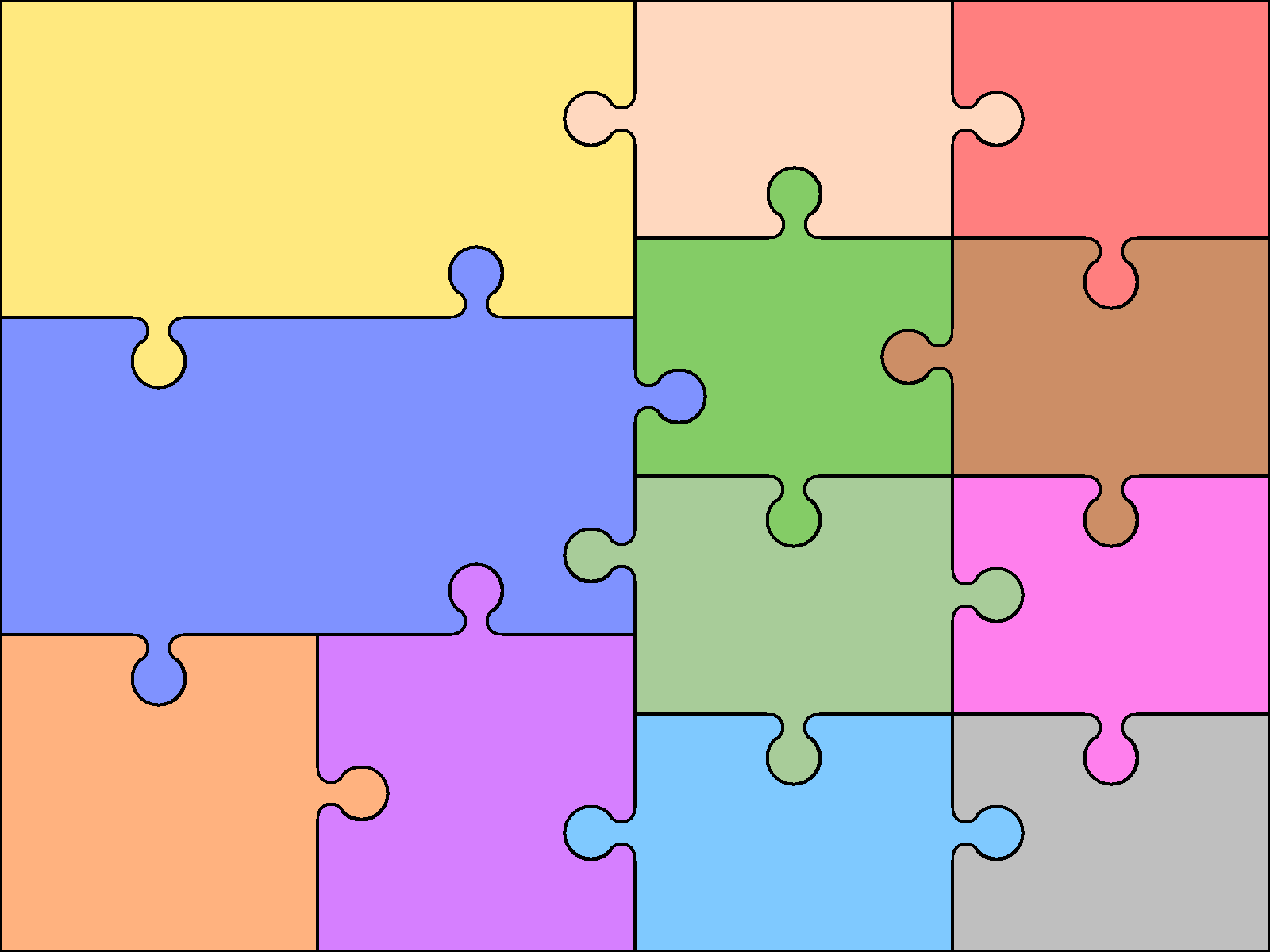 PSED
Self-Confidence and Self-Awareness PSED
Self-Confidence and Self-Awareness Managing Feelings and Behaviours Physical Development 

   Moving and Handling 
Draws lines and circles using gross motor movements. • Begins to form recognisable letters • Holds pencil between thumb and two fingers, no longer using whole-hand grasp.     Health and Self-Care 
  Shows some understanding that good practices with regardto exercise, eating, sleeping and hygiene can contribute to good health.Mathematics - NumberNumber and Place Value – Numbers to 5. Addition and Subtraction – Sorting into groupsNumber and Place Value – Comparing Groups, comparing quantities of non-identical objects and identical objectsAddition and Subtraction – Change within 5 – one more and one less         Making Relationships                            PSED
Self-Confidence and Self-Awareness PSED
Self-Confidence and Self-Awareness Managing Feelings and Behaviours 
Understanding the worldShows an interest in others’ religions and beliefs Talk about why things happen and how things work Enjoys joining in with family customs and routines. Completes a simple programme on a computer     
     Shape, Space and Measure Time – My Day  Uses positional language. Can recognise and use shape names.    Understanding                                                                              

Communication, Language and Literacy
                         SpeakingCommunication, Language and Literacy
                         Speaking                    
                          2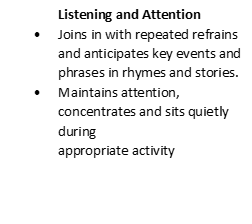 
Understanding the worldShows an interest in others’ religions and beliefs Talk about why things happen and how things work Enjoys joining in with family customs and routines. Completes a simple programme on a computer     
     Shape, Space and Measure Time – My Day  Uses positional language. Can recognise and use shape names.    Understanding                                                                              

Communication, Language and Literacy
                         SpeakingCommunication, Language and Literacy
                         Speaking                    
                          2Expressive Art and DesignExplore how different colours are formedExplore using texture and pattern to create ArtworkEnjoys joining in with dancing and ring games      Planned Texts  Into the Forest Goldilocks and the Three BearsThree Little Pigs Little Red Riding Hood Chinese New Year Expressive Art and DesignExplore how different colours are formedExplore using texture and pattern to create ArtworkEnjoys joining in with dancing and ring games      Planned Texts  Into the Forest Goldilocks and the Three BearsThree Little Pigs Little Red Riding Hood Chinese New Year 